2021 Reciprocal List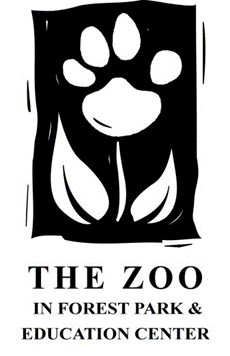 In order to expand your membership experience, The Zoo in Forest Park & Education Center has partnered with zoos, aquariums, museums, and parks across the United States to offer discounted admission to its traveling members for 2021. As reciprocity status is subject to change, please call ahead to verify pricing and hours. Be prepared to show current membership card and valid photo ID at all locations. Traveling members are subject to all rules and regulations set by participating locations. For more information regarding your membership and membership benefits, please contact us at 413-733-2251, ext. 306, or via email at gabry@forestparkzoo.com.Facility NameFacility AddressDiscount/*RestrictionsSeaQuest U.S.A.Multiple Locations:Utah, Nevada, Texas, Virginia, New Jersey, Florida, Colorado, Minnesota, & Connecticut*Please contact FPZ for full addresses50% Admission DiscountCalifornia Living Museum10500 Alfred Harrell HighwayBakersfield, CA 9330650% Admission Discount*2 Adults, 6 Children*Not valid for special eventsFriends of Big Bear Alpine Zoo/Big Bear Alpine Zoo43285 Goldmine DriveBig Bear Lake, CA 9231550% Admission Discount*2 Adults, 2 ChildrenMontgomery Zoo & Mann Wildlife Learning Museum2301 Coliseum ParkwayMontgomery, AL 3611050% Admission DiscountSanta Ana Zoo1801 East Chestnut AveSanta Ana, CA 92701100% Admission DiscountChehaw Park and Zoo105 Chehaw Park RoadAlbany, GA 31721100% Admission Discount*2 Adults, 4 ChildrenCosley Zoo1356 North Gary AvenueWheaton, IL 60187100% Admission DiscountNiabi Zoo13010 Niabi Zoo RoadCoal Valley, IL 61240100% Admission Discount*2 Adults, 4 ChildrenMust present membership card and IDHenson Robinson Zoo1100 East Lake Shore DriveSpringfield, IL 6271250% Admission Discount*Not valid for special eventsWashington Park Zoo115 Lake Shore DriveMichigan City, IN 4636050% Admission DiscountZoosiana Zoo of Acadiana5601 U.S. 90 EastBroussard, LA 7051850% Admission Discount*2 Adults, 2 ChildrenCatoctin Wildlife Preserve13019 Catoctin Furnace RoadThurmont, MD 2178850% Admission Discount*2 Adults, 2 ChildrenPine Grove Zoo1200 West BroadwayLittle Falls, MN 56345100% Admission DiscountLake Superior Zoo7210 Fremont StreetDuluth, MN 5580750% Admission DiscountDakota Zoo602 Riverside Park RoadBismarck, ND 58504100% Admission DiscountABQ BioparkZoo, Aquarium & Botanic Garden903 Tenth Street SWAlbuquerque, NM 8710250% Admission DiscountDue to COVID regulations, please call ahead to confirm discount.Binghamton Zoo at Ross Park60 Morgan Road Binghmton, NY 1390350% Admission Discount*2 Adults, 2 ChildrenAfrican Safari Wildlife Park267 South Lightner RoadPort Clinton, OH 4345250% Admission DiscountElmwood Park Zoo1661 Harding Blvd.Norristown, PA 1940150% Admission DiscountNashville Zoo3777 Nolensville PikeNashville, TN 3721150% Admission DiscountAustin Zoo10808 Rawhide Trail Austin, TX 7870950% Admission Discount*Not valid for special eventsZootah419 West 700 South Logan, UT 8432150% Admission DiscountMill Mountain ZooMill Mountain SpurRoanoke, VA 24014100% Admission DiscountNEW Zoo & Adventure Park4418 Reforestation RoadGreen Bay, WI 5431350% Admission Discount*2 Adults, 2 ChildrenUtica ZooOne Utica Zoo WayUtica, NY 13501100% Admission Discount*Not valid for special events